Pagamento de obrigações de valores de até 4420 VRTE originárias de demandas judiciais que resultem condenações de quantia certa em desfavor do Estado do Espírito Santo.Secretaria de Estado da Fazenda – SEFAZLei Complementar nº 225, de 08/01/2002.Decreto nº 3440-R, de 21/11/2013.Lei Estadual nº 7674, de 16/12/2003.Lei Estadual nº 9763, de 26/12/2011. PGE-ES - Procuradoria Geral do Estado do Espírito Santo.RPV – Requisição de Pequeno Valor.SIGEFES - Sistema Integrado de Gestão das Finanças Públicas do Espírito Santo.SDP/Judicial – Sistema da Dívida Pública, relacionado aos processos judiciais.VRTE - Valores de Referência do Tesouro Estadual.RE – Relação de Pagamentos. TEF – Transferência Eletrônica Financeira. Gerência Geral de Finanças do Estado – GEFIN.Subgerência de Encargos Gerais – SUENG.Fluxo de Procedimentos.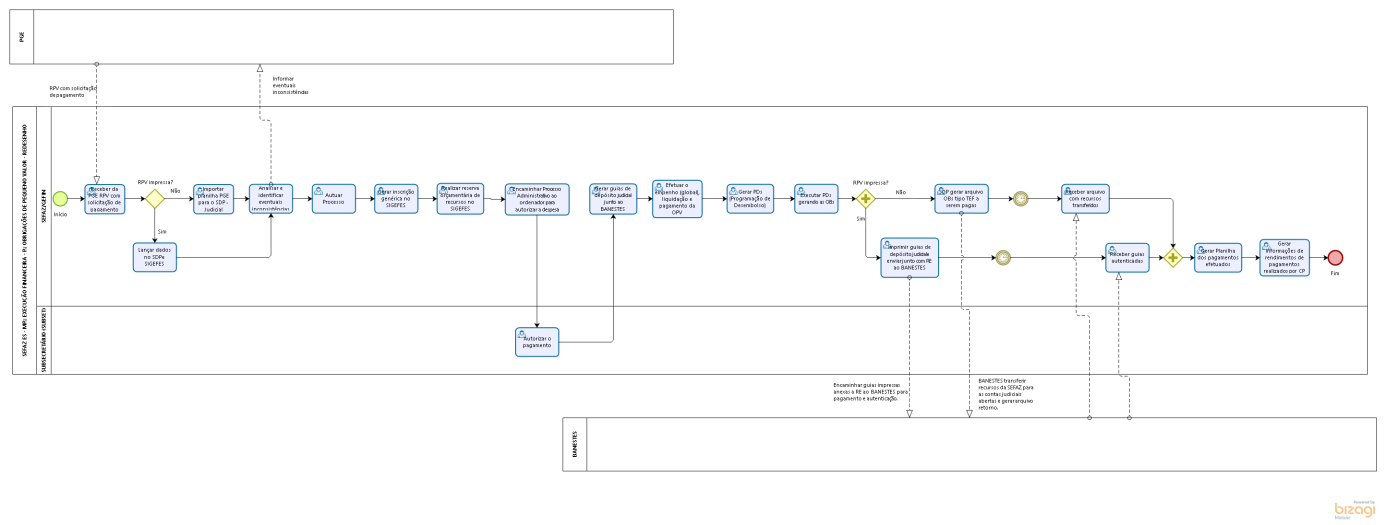 Diretrizes Gerais.A PGE encaminha à SEFAZ relação de RPVs a serem pagas.Caso a documentação tenha vindo em papel, lançar os dados no SDP e no SIGEFES. Caso a documentação tenha vindo em planilha eletrônica, importar dados para o SDP.Analisar a solicitação e identificar eventuais inconsistências (litispendências / pagamento em duplicidade). Informar a PGE-ES sobre essas constatações por e-mail, devidamente instruído.A PGE-ES analisa as eventuais inconsistências e ratifica ou retifica a planilha. Após análise e retorno da PGE, autuar processo.Gerar as inscrições genéricas no SIGEFES para cada processo judicial.Realizar a reserva orçamentária de recursos no SIGEFES pelo valor bruto e encaminhar PA (Processo Administrativo) ao ordenador para autorizar a despesa.Efetuar o empenho global, a liquidação individual por processo e o respectivo pagamento.Gerar e executar as programações de desembolso e gerar as ordens bancárias. No caso de RPV impressa:- Imprimir guias de depósito judicial e enviar junto com as RE’s ao BANESTES para pagamento e autenticação. - Aguardar retorno do BANESTES e receber as guias autenticadas.No caso de RPV recebida por planilha eletrônica:- Gerar, por meio do SDP, arquivo de OB’s tipo TEF a serem pagas e enviar ao BANESTES.- BANESTES transferir recursos da SEFAZ para as contas judiciais abertas e gerar arquivo retorno.- Aguardar retorno do BANESTES e receber arquivo contendo recursos transferidos. Gerar planilha dos pagamentos efetuados e disponibiliza quinzenalmente no site da SEFAZ.Gerar informações de rendimentos de pagamentos realizados por CPF e encaminhar processo ao arquivo.Tema:Execução Financeira - Obrigações de Pequeno Valor.Execução Financeira - Obrigações de Pequeno Valor.Execução Financeira - Obrigações de Pequeno Valor.Emitente:Secretaria de Estado da Fazenda – SEFAZSecretaria de Estado da Fazenda – SEFAZSecretaria de Estado da Fazenda – SEFAZSistemaSistema FinanceiroSistema FinanceiroCódigo: SFIVersão:1Aprovação: Portaria nº 41-S/2018	Vigência: 31/05/2018OBJETIVOABRANGÊNCIAFUNDAMENTAÇÃO LEGALSIGLASUNIDADES FUNCIONAIS ENVOLVIDASPROCEDIMENTOSASSINATURASEQUIPE DE ELABORAÇÃOEQUIPE DE ELABORAÇÃOMaria Elizabeth Pitanga Costa SeccadioSubgerente da SUDOR Marta Gonçalves AchiaméSupervisor de Área FazendáriaEduardo Pereira de Carvalho Supervisor de Área FazendáriaEliane Canal Leite da SilvaCoordenadora de ProjetosAPROVAÇÃO: APROVAÇÃO: Bruno FunchalSecretário de Estado da FazendaAprovado em 30/05/2018